ALLEGATO -A-ISTITUTO COMPRENSIVO STATALE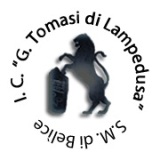 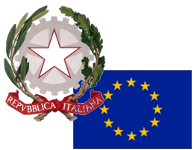 “G. Tomasi di Lampedusa”Indirizzo Musicale - Sezioni Associate Montevago (AG) – Sambuca di Sicilia (AG) 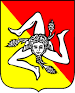 Via Roma n. 1 - 92018 Santa Margherita di Belice (AG)C.M.: AGIC80800E - C. F.: 92010670849 - C.U.: UF56TWTel.: 092531260 - 092538062P.E.O.: agic80800e@istruzione.it - P.E.C.: agic80800e@pec.istruzione.it - Sito web: www.ictlampedusa.edu.it_________________________(da consegnare entro 7 giorni dalla stipula del contratto individuale di lavoro) Prot. nr.__________ del____________                                                                                                      A_____    ___________________________________ Oggetto: Informativa di cui all’art. 1 del D.lgs. n. 152/1997, come modificato dall’art. 4 del D.lgs. n. 104/2022                   In relazione al contratto individuale di lavoro stipulato in data _______________, si forniscono alla S.V. le seguenti informazioni: il luogo di lavoro assegnato è ____________________________________________ [indicare il plesso o i plessi di servizio] la sede legale del datore di lavoro è in Via Roma, n.1 di S. Margherita di Belice; [indicare l’indirizzo della sede legale dell’I.S.] [Per il personale docente] la durata del periodo di prova è di un anno scolastico, nel quale devono essere prestati almeno 180 giorni di servizio genericamente valido, dei quali 120 di effettiva attività didattica, oltre a tutte le attività formative previste [solo per contratti a tempo indeterminato e contratti a tempo determinato di durata annuale ex art. 59, comma 4 e comma 9-bis]                [Per il personale ATA] la durata del periodo di prova è di ________________;  [due o quattro 	mesi          di effettivo servizio secondo il profilo professionale]; la retribuzione sarà corrisposta, di regola, mensilmente tramite il sistema NoiPA mediante accredito su conto corrente bancario o postale; l'orario normale di lavoro è di _____________ore settimanali, articolati in ______________ giorni settimanali, con la possibilità di effettuare attività aggiuntive / lavoro straordinario.                                                                                                                                                   IL DIRIGENTE SCOLASTICO                                                                                                                                                    Dott.ssa Gabriella Scaturro							____________________________ ____________________________________ (firma del lavoratore per ricevuta)                     [se consegnato a mano] 